Advice No.Advice No.Advice No.Advice No.Advice No.Advice No.Advice No.Advice No.3650T3650T3650TCommission Docket No.Commission Docket No.Commission Docket No.Commission Docket No.Commission Docket No.Commission Docket No.Commission Docket No.Commission Docket No.Agenda Date Assigned     Agenda Date Assigned     Agenda Date Assigned     Agenda Date Assigned     Agenda Date Assigned     Agenda Date Assigned     Agenda Date Assigned     Agenda Date Assigned     BEFORE THE  UTILITIES AND TRANSPORTATION COMMISSIONLESS THAN STATUTORY NOTICE AND WAIVER OF CUSTOMER NOTICE RULES REQUESTED BY:Qwest Corporation                                                                                                     6012957939BEFORE THE  UTILITIES AND TRANSPORTATION COMMISSIONLESS THAN STATUTORY NOTICE AND WAIVER OF CUSTOMER NOTICE RULES REQUESTED BY:Qwest Corporation                                                                                                     6012957939BEFORE THE  UTILITIES AND TRANSPORTATION COMMISSIONLESS THAN STATUTORY NOTICE AND WAIVER OF CUSTOMER NOTICE RULES REQUESTED BY:Qwest Corporation                                                                                                     6012957939BEFORE THE  UTILITIES AND TRANSPORTATION COMMISSIONLESS THAN STATUTORY NOTICE AND WAIVER OF CUSTOMER NOTICE RULES REQUESTED BY:Qwest Corporation                                                                                                     6012957939BEFORE THE  UTILITIES AND TRANSPORTATION COMMISSIONLESS THAN STATUTORY NOTICE AND WAIVER OF CUSTOMER NOTICE RULES REQUESTED BY:Qwest Corporation                                                                                                     6012957939BEFORE THE  UTILITIES AND TRANSPORTATION COMMISSIONLESS THAN STATUTORY NOTICE AND WAIVER OF CUSTOMER NOTICE RULES REQUESTED BY:Qwest Corporation                                                                                                     6012957939BEFORE THE  UTILITIES AND TRANSPORTATION COMMISSIONLESS THAN STATUTORY NOTICE AND WAIVER OF CUSTOMER NOTICE RULES REQUESTED BY:Qwest Corporation                                                                                                     6012957939BEFORE THE  UTILITIES AND TRANSPORTATION COMMISSIONLESS THAN STATUTORY NOTICE AND WAIVER OF CUSTOMER NOTICE RULES REQUESTED BY:Qwest Corporation                                                                                                     6012957939BEFORE THE  UTILITIES AND TRANSPORTATION COMMISSIONLESS THAN STATUTORY NOTICE AND WAIVER OF CUSTOMER NOTICE RULES REQUESTED BY:Qwest Corporation                                                                                                     6012957939BEFORE THE  UTILITIES AND TRANSPORTATION COMMISSIONLESS THAN STATUTORY NOTICE AND WAIVER OF CUSTOMER NOTICE RULES REQUESTED BY:Qwest Corporation                                                                                                     6012957939BEFORE THE  UTILITIES AND TRANSPORTATION COMMISSIONLESS THAN STATUTORY NOTICE AND WAIVER OF CUSTOMER NOTICE RULES REQUESTED BY:Qwest Corporation                                                                                                     6012957939BEFORE THE  UTILITIES AND TRANSPORTATION COMMISSIONLESS THAN STATUTORY NOTICE AND WAIVER OF CUSTOMER NOTICE RULES REQUESTED BY:Qwest Corporation                                                                                                     6012957939BEFORE THE  UTILITIES AND TRANSPORTATION COMMISSIONLESS THAN STATUTORY NOTICE AND WAIVER OF CUSTOMER NOTICE RULES REQUESTED BY:Qwest Corporation                                                                                                     6012957939BEFORE THE  UTILITIES AND TRANSPORTATION COMMISSIONLESS THAN STATUTORY NOTICE AND WAIVER OF CUSTOMER NOTICE RULES REQUESTED BY:Qwest Corporation                                                                                                     6012957939BEFORE THE  UTILITIES AND TRANSPORTATION COMMISSIONLESS THAN STATUTORY NOTICE AND WAIVER OF CUSTOMER NOTICE RULES REQUESTED BY:Qwest Corporation                                                                                                     6012957939BEFORE THE  UTILITIES AND TRANSPORTATION COMMISSIONLESS THAN STATUTORY NOTICE AND WAIVER OF CUSTOMER NOTICE RULES REQUESTED BY:Qwest Corporation                                                                                                     6012957939BEFORE THE  UTILITIES AND TRANSPORTATION COMMISSIONLESS THAN STATUTORY NOTICE AND WAIVER OF CUSTOMER NOTICE RULES REQUESTED BY:Qwest Corporation                                                                                                     6012957939BEFORE THE  UTILITIES AND TRANSPORTATION COMMISSIONLESS THAN STATUTORY NOTICE AND WAIVER OF CUSTOMER NOTICE RULES REQUESTED BY:Qwest Corporation                                                                                                     6012957939BEFORE THE  UTILITIES AND TRANSPORTATION COMMISSIONLESS THAN STATUTORY NOTICE AND WAIVER OF CUSTOMER NOTICE RULES REQUESTED BY:Qwest Corporation                                                                                                     6012957939(Utility Name)                                                                              (Utility Name)                                                                              (Utility Name)                                                                              (Utility Name)                                                                              (Utility Name)                                                                              (Utility Name)                                                                              (Utility Name)                                                                              (Utility Name)                                                                              (Utility Name)                                                                              (Utility Name)                                                                              (Utility Name)                                                                              (Utility Name)                                                                              (Utility Name)                                                                              (Utility Name)                                                                              (Utility UBI Number) (Utility UBI Number) (Utility UBI Number) (Utility UBI Number) (Utility UBI Number) (Utility d/b/a if different than registered name)                                    (Utility d/b/a if different than registered name)                                    (Utility d/b/a if different than registered name)                                    (Utility d/b/a if different than registered name)                                    (Utility d/b/a if different than registered name)                                    (Utility d/b/a if different than registered name)                                    (Utility d/b/a if different than registered name)                                    (Utility d/b/a if different than registered name)                                    (Utility d/b/a if different than registered name)                                    (Utility d/b/a if different than registered name)                                    (Utility d/b/a if different than registered name)                                    (Utility d/b/a if different than registered name)                                    (Utility d/b/a if different than registered name)                                    (Utility d/b/a if different than registered name)                                    (Utility d/b/a if different than registered name)                                    (Utility d/b/a if different than registered name)                                    (Utility d/b/a if different than registered name)                                    (Utility d/b/a if different than registered name)                                    (Utility d/b/a if different than registered name)                                    Utility proposes to changeUtility proposes to changeUtility proposes to changeQwest Exchange & Network Services TariffQwest Exchange & Network Services TariffQwest Exchange & Network Services TariffQwest Exchange & Network Services TariffQwest Exchange & Network Services TariffQwest Exchange & Network Services TariffQwest Exchange & Network Services TariffQwest Exchange & Network Services TariffQwest Exchange & Network Services TariffQwest Exchange & Network Services TariffQwest Exchange & Network Services TariffNumberNumberWN U-40WN U-40WN U-40 (tariff title.) (tariff title.) (tariff title.) (tariff title.) (tariff title.) (tariff title.) (tariff title.) (tariff title.) (tariff title.) (tariff title.) (tariff title.) (tariff title.) (tariff title.) (tariff title.) (tariff title.) (tariff title.) (tariff title.) (tariff title.)Present provisions are:  The City of Auburn, WA occupational tax rate is currently 5%.  The effective tax rate for billing is also 5%.Present provisions are:  The City of Auburn, WA occupational tax rate is currently 5%.  The effective tax rate for billing is also 5%.Present provisions are:  The City of Auburn, WA occupational tax rate is currently 5%.  The effective tax rate for billing is also 5%.Present provisions are:  The City of Auburn, WA occupational tax rate is currently 5%.  The effective tax rate for billing is also 5%.Present provisions are:  The City of Auburn, WA occupational tax rate is currently 5%.  The effective tax rate for billing is also 5%.Present provisions are:  The City of Auburn, WA occupational tax rate is currently 5%.  The effective tax rate for billing is also 5%.Present provisions are:  The City of Auburn, WA occupational tax rate is currently 5%.  The effective tax rate for billing is also 5%.Present provisions are:  The City of Auburn, WA occupational tax rate is currently 5%.  The effective tax rate for billing is also 5%.Present provisions are:  The City of Auburn, WA occupational tax rate is currently 5%.  The effective tax rate for billing is also 5%.Present provisions are:  The City of Auburn, WA occupational tax rate is currently 5%.  The effective tax rate for billing is also 5%.Present provisions are:  The City of Auburn, WA occupational tax rate is currently 5%.  The effective tax rate for billing is also 5%.Present provisions are:  The City of Auburn, WA occupational tax rate is currently 5%.  The effective tax rate for billing is also 5%.Present provisions are:  The City of Auburn, WA occupational tax rate is currently 5%.  The effective tax rate for billing is also 5%.Present provisions are:  The City of Auburn, WA occupational tax rate is currently 5%.  The effective tax rate for billing is also 5%.Present provisions are:  The City of Auburn, WA occupational tax rate is currently 5%.  The effective tax rate for billing is also 5%.Present provisions are:  The City of Auburn, WA occupational tax rate is currently 5%.  The effective tax rate for billing is also 5%.Present provisions are:  The City of Auburn, WA occupational tax rate is currently 5%.  The effective tax rate for billing is also 5%.Present provisions are:  The City of Auburn, WA occupational tax rate is currently 5%.  The effective tax rate for billing is also 5%.Present provisions are:  The City of Auburn, WA occupational tax rate is currently 5%.  The effective tax rate for billing is also 5%.Proposed changes are:To increase the City of ’s occupational and effective tax rate billing both to 6%.Proposed changes are:To increase the City of ’s occupational and effective tax rate billing both to 6%.Proposed changes are:To increase the City of ’s occupational and effective tax rate billing both to 6%.Proposed changes are:To increase the City of ’s occupational and effective tax rate billing both to 6%.Proposed changes are:To increase the City of ’s occupational and effective tax rate billing both to 6%.Proposed changes are:To increase the City of ’s occupational and effective tax rate billing both to 6%.Proposed changes are:To increase the City of ’s occupational and effective tax rate billing both to 6%.Proposed changes are:To increase the City of ’s occupational and effective tax rate billing both to 6%.Proposed changes are:To increase the City of ’s occupational and effective tax rate billing both to 6%.Proposed changes are:To increase the City of ’s occupational and effective tax rate billing both to 6%.Proposed changes are:To increase the City of ’s occupational and effective tax rate billing both to 6%.Proposed changes are:To increase the City of ’s occupational and effective tax rate billing both to 6%.Proposed changes are:To increase the City of ’s occupational and effective tax rate billing both to 6%.Proposed changes are:To increase the City of ’s occupational and effective tax rate billing both to 6%.Proposed changes are:To increase the City of ’s occupational and effective tax rate billing both to 6%.Proposed changes are:To increase the City of ’s occupational and effective tax rate billing both to 6%.Proposed changes are:To increase the City of ’s occupational and effective tax rate billing both to 6%.Proposed changes are:To increase the City of ’s occupational and effective tax rate billing both to 6%.Proposed changes are:To increase the City of ’s occupational and effective tax rate billing both to 6%.Indicate below, or attach, an explanation of the reason the company requests permission to file the proposed provisions with less than statutory notice and to provide notification to customers on less than required notice.Qwest respectfully requests this filing become effective with less than statutory notice in order to be in accordance with the effective date of the  tax ordinance.Indicate below, or attach, an explanation of the reason the company requests permission to file the proposed provisions with less than statutory notice and to provide notification to customers on less than required notice.Qwest respectfully requests this filing become effective with less than statutory notice in order to be in accordance with the effective date of the  tax ordinance.Indicate below, or attach, an explanation of the reason the company requests permission to file the proposed provisions with less than statutory notice and to provide notification to customers on less than required notice.Qwest respectfully requests this filing become effective with less than statutory notice in order to be in accordance with the effective date of the  tax ordinance.Indicate below, or attach, an explanation of the reason the company requests permission to file the proposed provisions with less than statutory notice and to provide notification to customers on less than required notice.Qwest respectfully requests this filing become effective with less than statutory notice in order to be in accordance with the effective date of the  tax ordinance.Indicate below, or attach, an explanation of the reason the company requests permission to file the proposed provisions with less than statutory notice and to provide notification to customers on less than required notice.Qwest respectfully requests this filing become effective with less than statutory notice in order to be in accordance with the effective date of the  tax ordinance.Indicate below, or attach, an explanation of the reason the company requests permission to file the proposed provisions with less than statutory notice and to provide notification to customers on less than required notice.Qwest respectfully requests this filing become effective with less than statutory notice in order to be in accordance with the effective date of the  tax ordinance.Indicate below, or attach, an explanation of the reason the company requests permission to file the proposed provisions with less than statutory notice and to provide notification to customers on less than required notice.Qwest respectfully requests this filing become effective with less than statutory notice in order to be in accordance with the effective date of the  tax ordinance.Indicate below, or attach, an explanation of the reason the company requests permission to file the proposed provisions with less than statutory notice and to provide notification to customers on less than required notice.Qwest respectfully requests this filing become effective with less than statutory notice in order to be in accordance with the effective date of the  tax ordinance.Indicate below, or attach, an explanation of the reason the company requests permission to file the proposed provisions with less than statutory notice and to provide notification to customers on less than required notice.Qwest respectfully requests this filing become effective with less than statutory notice in order to be in accordance with the effective date of the  tax ordinance.Indicate below, or attach, an explanation of the reason the company requests permission to file the proposed provisions with less than statutory notice and to provide notification to customers on less than required notice.Qwest respectfully requests this filing become effective with less than statutory notice in order to be in accordance with the effective date of the  tax ordinance.Indicate below, or attach, an explanation of the reason the company requests permission to file the proposed provisions with less than statutory notice and to provide notification to customers on less than required notice.Qwest respectfully requests this filing become effective with less than statutory notice in order to be in accordance with the effective date of the  tax ordinance.Indicate below, or attach, an explanation of the reason the company requests permission to file the proposed provisions with less than statutory notice and to provide notification to customers on less than required notice.Qwest respectfully requests this filing become effective with less than statutory notice in order to be in accordance with the effective date of the  tax ordinance.Indicate below, or attach, an explanation of the reason the company requests permission to file the proposed provisions with less than statutory notice and to provide notification to customers on less than required notice.Qwest respectfully requests this filing become effective with less than statutory notice in order to be in accordance with the effective date of the  tax ordinance.Indicate below, or attach, an explanation of the reason the company requests permission to file the proposed provisions with less than statutory notice and to provide notification to customers on less than required notice.Qwest respectfully requests this filing become effective with less than statutory notice in order to be in accordance with the effective date of the  tax ordinance.Indicate below, or attach, an explanation of the reason the company requests permission to file the proposed provisions with less than statutory notice and to provide notification to customers on less than required notice.Qwest respectfully requests this filing become effective with less than statutory notice in order to be in accordance with the effective date of the  tax ordinance.Indicate below, or attach, an explanation of the reason the company requests permission to file the proposed provisions with less than statutory notice and to provide notification to customers on less than required notice.Qwest respectfully requests this filing become effective with less than statutory notice in order to be in accordance with the effective date of the  tax ordinance.Indicate below, or attach, an explanation of the reason the company requests permission to file the proposed provisions with less than statutory notice and to provide notification to customers on less than required notice.Qwest respectfully requests this filing become effective with less than statutory notice in order to be in accordance with the effective date of the  tax ordinance.Indicate below, or attach, an explanation of the reason the company requests permission to file the proposed provisions with less than statutory notice and to provide notification to customers on less than required notice.Qwest respectfully requests this filing become effective with less than statutory notice in order to be in accordance with the effective date of the  tax ordinance.Indicate below, or attach, an explanation of the reason the company requests permission to file the proposed provisions with less than statutory notice and to provide notification to customers on less than required notice.Qwest respectfully requests this filing become effective with less than statutory notice in order to be in accordance with the effective date of the  tax ordinance.Jesse Nava, Staff ManagerJesse Nava, Staff ManagerJesse Nava, Staff ManagerJesse Nava, Staff Manageris authorized to issue and file tariffs on behalf ofis authorized to issue and file tariffs on behalf ofis authorized to issue and file tariffs on behalf ofis authorized to issue and file tariffs on behalf ofis authorized to issue and file tariffs on behalf ofis authorized to issue and file tariffs on behalf ofis authorized to issue and file tariffs on behalf ofis authorized to issue and file tariffs on behalf ofis authorized to issue and file tariffs on behalf ofis authorized to issue and file tariffs on behalf ofis authorized to issue and file tariffs on behalf ofQwest Communications CorporationQwest Communications CorporationQwest Communications CorporationQwest Communications Corporation(Name and title of issuing agent)(Name and title of issuing agent)(Name and title of issuing agent)(Name and title of issuing agent)(Name of Utility)(Name of Utility)(Name of Utility)(Name of Utility)I request these provisions become effective onI request these provisions become effective onI request these provisions become effective onI request these provisions become effective onI request these provisions become effective on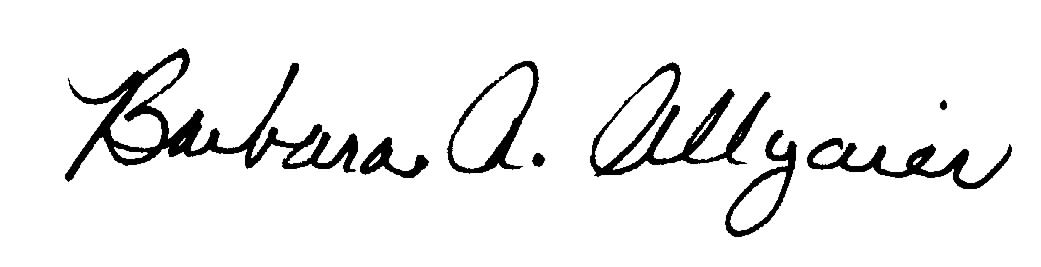 Barbara Allgaier, Director Legal IssuesBarbara Allgaier, Director Legal IssuesBarbara Allgaier, Director Legal IssuesBarbara Allgaier, Director Legal IssuesBarbara Allgaier, Director Legal IssuesBarbara Allgaier, Director Legal IssuesBarbara Allgaier, Director Legal IssuesBarbara Allgaier, Director Legal IssuesBarbara Allgaier, Director Legal Issues(Signature of Authorized Agent)(Signature of Authorized Agent)(Signature of Authorized Agent)(Title) (Title) (Title) (Title) (Title) (Title) (Title) (Title) (Title) Jesse NavaJesse NavaJesse NavaJesse NavaJesse NavaJesse NavaJesse NavaJesse NavaJesse NavaJesse NavaJesse NavaJesse NavaJesse NavaJesse NavaJesse NavaJesse NavaJesse NavaJesse NavaJesse Nava(Print Name)(Print Name)(Print Name)(Print Name)(Print Name)(Print Name)(303) 896-5904(303) 896-5904(303) 896-5904(303) 896-5904(303) 896-5904(303) 896-5904( 303) 896-9994( 303) 896-9994( 303) 896-9994( 303) 896-9994( 303) 896-9994( 303) 896-9994( 303) 896-9994Jesse.Nava@qwest.comJesse.Nava@qwest.comJesse.Nava@qwest.comJesse.Nava@qwest.comJesse.Nava@qwest.comJesse.Nava@qwest.com(Telephone Number)(Telephone Number)(Telephone Number)(Telephone Number)(Telephone Number)(Telephone Number)(Fax Number)(Fax Number)(Fax Number)(Fax Number)(Fax Number)(Fax Number)(Fax Number)(E-Mail Address)(E-Mail Address)(E-Mail Address)(E-Mail Address)(E-Mail Address)(E-Mail Address)COCOCOCO8020280202(Mailing Address)(Mailing Address)(Mailing Address)(Mailing Address)(Mailing Address)(Mailing Address)(City)(City)(City)(City)(City)(City)(City)(State)(State)(State)(State)(Zip Code)(Zip Code) UTILITIES AND TRANSPORTATION COMMISSIONO R D E R UTILITIES AND TRANSPORTATION COMMISSIONO R D E R UTILITIES AND TRANSPORTATION COMMISSIONO R D E R UTILITIES AND TRANSPORTATION COMMISSIONO R D E R UTILITIES AND TRANSPORTATION COMMISSIONO R D E R UTILITIES AND TRANSPORTATION COMMISSIONO R D E R UTILITIES AND TRANSPORTATION COMMISSIONO R D E R UTILITIES AND TRANSPORTATION COMMISSIONO R D E R UTILITIES AND TRANSPORTATION COMMISSIONO R D E R UTILITIES AND TRANSPORTATION COMMISSIONO R D E R UTILITIES AND TRANSPORTATION COMMISSIONO R D E R UTILITIES AND TRANSPORTATION COMMISSIONO R D E R UTILITIES AND TRANSPORTATION COMMISSIONO R D E R UTILITIES AND TRANSPORTATION COMMISSIONO R D E R UTILITIES AND TRANSPORTATION COMMISSIONO R D E R UTILITIES AND TRANSPORTATION COMMISSIONO R D E R UTILITIES AND TRANSPORTATION COMMISSIONO R D E R UTILITIES AND TRANSPORTATION COMMISSIONO R D E R UTILITIES AND TRANSPORTATION COMMISSIONO R D E R	The Commissioners, having determined this order is consistent with the public interest, directed the Secretary to enter this order granting the provisions requested above.	The Commissioners, having determined this order is consistent with the public interest, directed the Secretary to enter this order granting the provisions requested above.	The Commissioners, having determined this order is consistent with the public interest, directed the Secretary to enter this order granting the provisions requested above.	The Commissioners, having determined this order is consistent with the public interest, directed the Secretary to enter this order granting the provisions requested above.	The Commissioners, having determined this order is consistent with the public interest, directed the Secretary to enter this order granting the provisions requested above.	The Commissioners, having determined this order is consistent with the public interest, directed the Secretary to enter this order granting the provisions requested above.	The Commissioners, having determined this order is consistent with the public interest, directed the Secretary to enter this order granting the provisions requested above.	The Commissioners, having determined this order is consistent with the public interest, directed the Secretary to enter this order granting the provisions requested above.	The Commissioners, having determined this order is consistent with the public interest, directed the Secretary to enter this order granting the provisions requested above.	The Commissioners, having determined this order is consistent with the public interest, directed the Secretary to enter this order granting the provisions requested above.	The Commissioners, having determined this order is consistent with the public interest, directed the Secretary to enter this order granting the provisions requested above.	The Commissioners, having determined this order is consistent with the public interest, directed the Secretary to enter this order granting the provisions requested above.	The Commissioners, having determined this order is consistent with the public interest, directed the Secretary to enter this order granting the provisions requested above.	The Commissioners, having determined this order is consistent with the public interest, directed the Secretary to enter this order granting the provisions requested above.	The Commissioners, having determined this order is consistent with the public interest, directed the Secretary to enter this order granting the provisions requested above.	The Commissioners, having determined this order is consistent with the public interest, directed the Secretary to enter this order granting the provisions requested above.	The Commissioners, having determined this order is consistent with the public interest, directed the Secretary to enter this order granting the provisions requested above.	The Commissioners, having determined this order is consistent with the public interest, directed the Secretary to enter this order granting the provisions requested above.	The Commissioners, having determined this order is consistent with the public interest, directed the Secretary to enter this order granting the provisions requested above.	DATED and signed at , this	DATED and signed at , this	DATED and signed at , this	DATED and signed at , this	DATED and signed at , this	DATED and signed at , this	DATED and signed at , thisDay ofDay ofDay of	(Month and Year)	(Month and Year)	(Month and Year)	(Month and Year)	(Month and Year)	(Month and Year)	(Month and Year)	(Month and Year)	(Month and Year)	Secretary	Secretary	Secretary	Secretary	Secretary	Secretary	Secretary	Secretary	SecretaryUtil LSN Form Util LSN Form Util LSN Form 